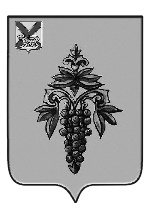 ДУМА ЧУГУЕВСКОГО МУНИЦИПАЛЬНОГО ОКРУГА Р Е Ш Е Н И ЕОб установлении стоимости капитального ремонта (реконструкции) одного квадратного метра общей площади жилых помещений, имеющихся в муниципальном жилищном фонде Чугуевского муниципального округа, подлежащих капитальному ремонту (реконструкции) для последующего включения их в муниципальный специализированный жилищный фонд для предоставления жилых помещений детям-сиротам, детям, оставшимся без попечения родителей, лицам из числа детей-сирот и детей, оставшихся без попечения родителей в 2023 годуПринято Думой Чугуевского муниципального округа«21» февраля 2023 годаСтатья 1. В соответствии с подпунктом «в» пункта 4 статьи 2 Закона Приморского края от 06 декабря 2018 года № 412-КЗ «О наделении органов местного самоуправления муниципальных районов, муниципальных и городских округов Приморского края отдельными государственными полномочиями по обеспечению детей-сирот, детей, оставшихся без попечения родителей, лиц из числа детей-сирот и детей, оставшихся без попечения родителей, жилыми помещениями», пунктом 3 части 1 статьи 9 Закона Приморского края от 24 декабря 2018 года № 433-КЗ «Об обеспечении жилыми помещениями детей-сирот, детей, оставшихся без попечения родителей, лиц из числа детей-сирот и детей, оставшихся без попечения родителей, на территории Приморского края», Уставом Чугуевского муниципального округа:Установить стоимость капитального ремонта (реконструкции) одного квадратного метра общей площади жилых помещений, имеющихся в муниципальном жилищном фонде Чугуевского муниципального округа, подлежащих капитальному ремонту (реконструкции) для последующего включения их в муниципальный специализированный жилищный фонд для предоставления жилых помещений детям-сиротам, детям, оставшимся без попечения родителей, лицам из числа детей-сирот и детей, оставшихся без попечения родителей в 2023 году в размере 28 545 (Двадцать восемь тысяч пятьсот сорок пять) рублей 36 копеек.Статья 2. Настоящее решение вступает в силу со дня официального опубликования.Глава Чугуевского муниципального округа                                                                   Р.Ю. Деменев«27» февраля 2023 года№ 450 – НПА